سلسلة تمارين في التحولات النوويةتمرين 1لا يوجد البلوتونيوم   في الطبيعة، وللحصول على عيّنة من نويته يتم قذف نواة اليورانيوم  في مفاعل نووي بعدد x من النوترونات. حيث يمكن نمذجة هذا التحوّل النووي بتفاعل معادلته:  .أ-  بتطبيق قانوني الانحفاظ  عين قيمتي x و y .تصدر نواة البلوتونيوم  أثناء تفتتها جسيمات β- ونواة الأمريكيوم  .اكتب معادلة التفتت النووي للبلوتونيوم وحدد قيمتي العددين A و Z.احسب قيمة طاقة الربط لنوية لكل  من نواتي   و   ثم استنتج أيهما أكثر استقرارا. تحتوي عينة من البلوتونيوم 241 المشع في اللحظة t=0 على N0 .بدراسة نشاط هذه العيّنة في أزمنة مختلفة تم الحصول على النسبة     حيث A(t) نشاط العيّنة في اللحظة t و A0 نشاطها في اللحظة  t=0 فحصلنا على النتائج التالية:ارسم على ورقة ميليمترية، المبيان:   .اكتب تعبير المقدار    بدلالة λ و t.عين مبيانيا قيمة ثابتة التفتت λ واستنتج  t1/2 قيمة زمن نصف عمر البلوتونيوم 241.المعطيات: M(Am)=241,00457u ; m(p)=1,00728u ; m(n)=1,00866u ; m(Pu)=241,0051u ;1u = 931,5 MeV/C2تمرين 2يستخدم اليود  أساسا في معالجة سرطان الغدة الدرقية.أ -     أعط تركيب نواة اليود       ب -    احسب E𝓁 طاقة الربط لنواة اليود  .يصدر اليود  131 دقائقβ-  . اكتب معادلة التفتت الحاصل لنواة اليود 131، علما أن النواة المتولدة الناتجة   تكو ن واحدةمن النوى التالية :    ،    ،    ،   . عينة من اليود 131 كتلتها m0=0,696 g .اكتب قانون التناقص الإشعاعي.يمثل الشكل- 1 منحنى تطور ln N بدلالة الزمن t. - استنتج منه قيمة λ  ثابتة التفتت و t1/2 نصف عمر اليود 131.- ما كتلة اليود 131 المتفتتة بعد 16 jours؟المعطيات: 1u=131,5MeV/C2  ،  m(n)=1,00866u  ،               ،   .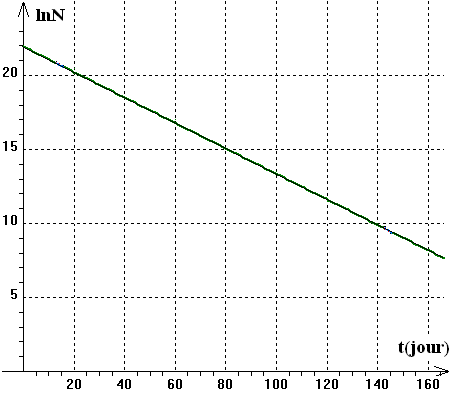 تمرين 3التفاعل بين الدوتريوم والتريتيوم ينتج نواة  ونوترون  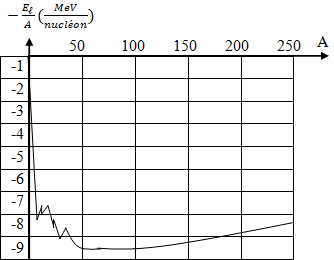 ما نوع التفاعل الحادث؟ عرفه.                            اكتب معادلة التفاعل الحادث.أ- منحنى أستون المقابل ماذا يمثّل؟ب- حدد من المنحنى السابق مجالات النوى القابلة للإندماج والنوى المستقرة.أ- اكتب تعبير طاقة الربط Eℓ لنواة . ب- الطاقة المحررة  بدلالة طاقات الربط تعطى بالتعبير التالية: احسب قيمة هذه الطاقة المحررة مقدرة بـ MeV.تمرين 4سيعتمد الوقود المستقبلي على تفاعلات الاندماج النووي وفق المعادلة : 1- عرف تفاعل الاندماج النووي .2- ما هي النواة الاكثر استقرار من بين النوى الثلاثة بدون حساب ، مع التعليل .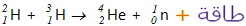 3- احسب ب Mev الطاقة المحررة من هذا التفاعل .4- مثل الحصيلة الطاقية لهذا التفاعل .: